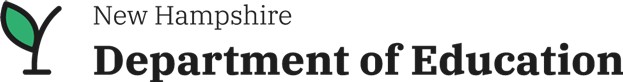 Non-Public School Education Recovery AssistanceOverview: The New Hampshire Department of Education (NHED)  will issue assistance to NH non-profit non-public schools to address the educational, social, emotional, and mental health impacts of the COVID-19 pandemic. Responses to this request for applications received by the deadline will scored by independent peer reviewers. The primary purpose of this assistance is to support non-public schools in addressing the academic disruptions caused by the COVID-19 pandemic and the social, emotional, and mental well-being of their students.Directions:Review the following RFA details to ensure that the school’s requests meet eligibility requirements and that all grant application materials and requisites can be provided at the time of application submission.Submit the Non-Public School Education Recovery Assistance Application – by 5:00 pm on Monday, April 10th. 3.  	While there is no award minimum or maximum amount for each proposal, the estimated   budget for each proposal is $5,000 to $50,000.00. Section 1: EligibilityRequests must be for the support of students at a non-profit non-public school—Proposals must be submitted by the non-public school or the school district on behalf of the non-public school. The requests must include services and assistance – that address the academic disruptions caused by the COVID-19 pandemic and/or the social, emotional, and mental well-being of the studentsAbsolute Priority:Requests must address the academic disruptions caused by the COVID-19 pandemic and/or the social, emotional, and mental well-being of the students – Requests that focus on addressing the academic, social, emotional, and mental health needs of students  (Up to 30 points in the “Alignment to Absolute Priority 1” domain in the scoring rubric). Non-public schools can include requests for both services and assistance.Note: NHED will not accept applications that do not meet this absolute priority.Competitive Preference Priorities:Schools that serve a higher percentage of low-income students—Requests from schools that serve a higher percentage of low-income students. Supporting data must be provided and can include either the number of students eligible for free or reduced priced lunch, the number of students from households receiving E-Rate Assistance, or the number of students receiving financial aid. (Up to 5 points in the “Alignment to Competitive Preference Priority 1” domain in the scoring rubric)Note: NHED will accept applications that do not meet this competitive priority, but such  applications will receive 0 points under competitive preference priority 1.Schools that were “most impacted” by the COVID-19 pandemic – Requests from schools that were “most impacted” by the COVID-19 pandemic. Based on data provided by www.covid19.nh.gov as of 01/31/2023, schools will be deemed to be “most impacted” if the county data for the county in which the non-public school is located and serves or the county/counties in which the majority of the non-public school’s enrolled students reside is greater than the statewide average of:COVID-19 infections per 100,000 orTotal COVID-19 related deaths(Up to 5 points in the “Alignment to Competitive Preference Priority 2” domain in the scoring rubric)Note: NHED will accept applications that do not meet this competitive priority, but such    applications will receive 0 points under competitive preference priority 2.Application Template PromptsSection 2: School InformationPlease complete all information. Incomplete applications will not be accepted.School name, administrator information, and business administrator information are required as they are the main contacts for the administration of the grant. School percentage of low-income students reported in Appendix A.Information to determine the impact of the COVID-19 pandemic on the school – the county in which the non-public school is located and serves or the county/counties in which the majority of the non-public school’s enrolled students reside reported in Appendix A.Section 3: Proposed Uses of Requested Services and AssistancePlease complete all information. Incomplete applications will not be accepted.Detailed description of how the requests will meet the academic, social, emotional, and mental health needs of students.Grade levels of students the services and assistance will support.Section 4: BudgetComplete the budget template. A template can be accessed at Non-Public School Education Recovery Assistance Budget Template. Applications will not be accepted without a completed budget template. The determined funding amount is based on need so please be as close to exact as possible with requests. Requests shall be limited to:Addressing the needs of children from low-income families, children with disabilities, English learners, racial and ethnic minorities, students experiencing homelessness, and foster care youth; Initiating and maintaining education and support services or assistance for remote learning, hybrid learning, or to address learning loss; Planning and implementing activities related to summer learning and supplemental after-school programs;Providing mental health services and supports, including through the hiring of counselors;Purchasing educational technology (including hardware, software, connectivity, assistive technology, and adaptive equipment) to assist students, educators, and other staff with remote or hybrid learning or to address learning loss; andRedeveloping instructional plans, including curriculum development, for remote or hybrid learning, to address learning loss, or to address students’ social, emotional, or mental health needs.While there is no award minimum or maximum amount for each proposal, the estimated    budget for each proposal is $5,000 to $50,000.Budget Template Example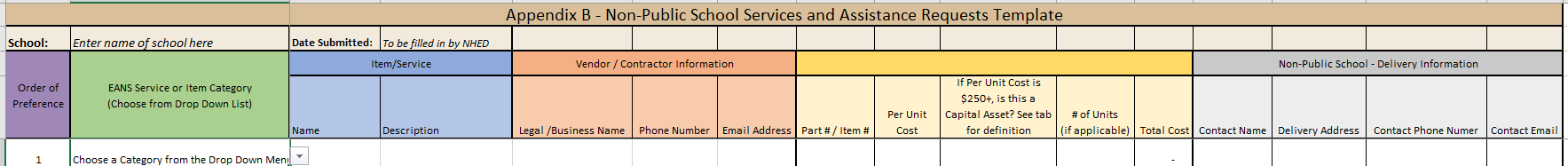 Section 5: Summary of ProposalProvide an overview of the school’s requests and specify if it will address students’ academic, social, emotional, or mental health needs.Explain how the program will meet Absolute Priority 1 (Up to 30 points)If applicable, complete Appendix A to address Competitive Preference Priority 1 (Up to 5 points  in the scoring rubric)If applicable, complete Appendix A to address Competitive Preference Priority 2 (Up to 5 points  in the scoring rubric)Application Scoring Rubric Used by Independent Peer ReviewersApplication Scoring Rubric Used by Independent Peer ReviewersApplication Scoring Rubric Used by Independent Peer ReviewersApplication Scoring Rubric Used by Independent Peer ReviewersApplication Scoring Rubric Used by Independent Peer ReviewersApplication Scoring Rubric Used by Independent Peer Reviewers5 Points3 Points1 Points0 PointsPointsAwardedAlignment to Competitive Preference Priority 1(up to 5 points) School has an identified population greater than 70%School has an identified population between 31-70%School has an identified population between 5-30%School has an identified population less than 5% Alignment to Competitive Preference Priority 2(up to 5 points)School is located in or services a student population where the majority is from the county with the highest COVID-19 related deaths per 100,000School is located in or services a student population where the majority is from the county with the highest COVID-19 related illnesses per 100,000School is located in or services a student population where the majority is from a county with COVID-19 related illness or deaths greater than the state average.School is not located in nor does it service a student population where the majority is from a county most impacted by COVID-19.30 Points20 Points10 Points0 PointsPointsAwardedAlignment to Absolute Priority 1(up to 30 points)Objectives and outcomes of requests are described in explicit detail and the requests meet the academic, social, emotional, and mental health needs of students using an evidenced based or promising practice.Objectives and outcomes of requests are described in detail and the requests meet the academic, social, emotional, or mental health needs of students using an evidenced based or promising practice.Objectives and outcomes of requests are described in detail and the requests meet the academic, social, emotional, and mental health needs of students but is not evidence based or an identified promising practice.Objectives and outcomes of requests do not meet the academic, social, emotional, and mental health needs of students.Complete and Clear   Budget Template (up to 30 points)Budget template includes all essential elements, with clear descriptions of requests, detailed vendor information, and all expenses are allowable.Budget template includes all essential elements, with clear descriptions of requests, detailed vendor information, but some expenses are not allowable.Budget template merely includes list of items/services, but the connection to students’ needs and/or vendor information is lacking. Budget template is missing or requests are not allowable/connected to students’ needs.Total Points Awarded